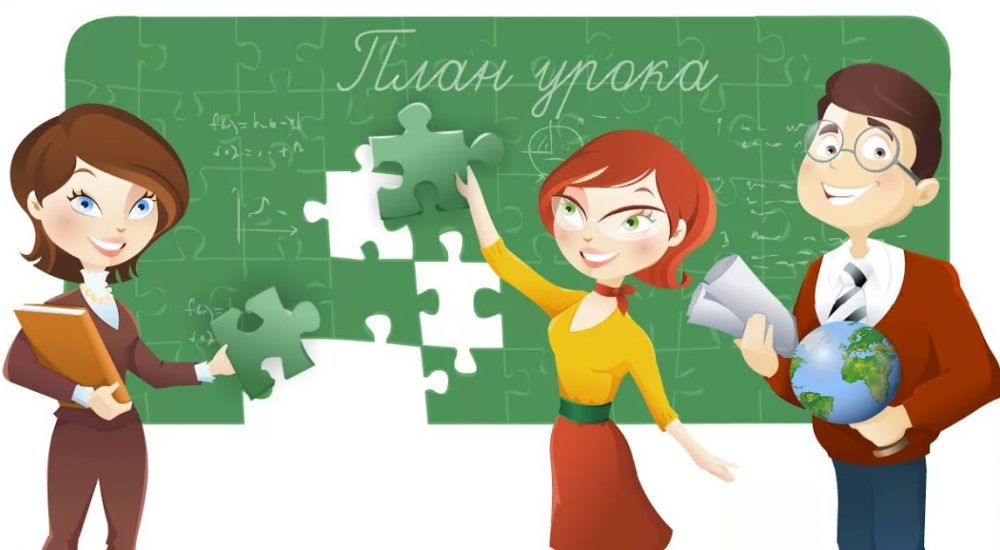 Положениео Районном  дистанционном  фотоконкурсе«Урок. Школа. Педагог…»          (к Году педагога и наставника) 1.Общие положения1.1. Настоящее положение определяет цель, порядок организации и проведения Районного дистанционного фотоконкурса «Урок. Школа. Педагог…», посвященного Году педагога и наставника  (далее – Фотоконкурс).1.2. Организатором Фотоконкурса является МУ «Координационно-методический центр культуры и народного творчества Шуйского муниципального района» (далее – МУ «КМЦКНТ Шуйского муниципального района»).1.3. Фотоконкурс проводится в соответствии с настоящим Положением, условия которого являются обязательными при проведении конкурса для всех участников.1.4. Настоящее Положение публикуется в открытом доступе на сайте МУ «КМЦКНТ Шуйского муниципального района», в социальных сетях.2.Цели и задачи Фотоконкурса2.1. Цели Фотоконкурса – популяризация средствами фотографии профессии учителя, публичное признание вклада учителей в становление подрастающего поколения, формирование позитивного имиджа учителя в обществе.2.2. Задачи Фотоконкурса: - содействие в повышении интереса к профессии учителя и укреплении его авторитета в глазах обучающихся, родителей, общественности;-  отражение связи школы и семьи обучающихся, организации обучения и досуга школьников;- воспитание стремления участников конкурса к творческому самовыражению и эстетической действительности посредством искусства фотографии.  3.Оргкомитет Фотоконкурса3.1. Непосредственное проведение Фотоконкурса осуществляет Оргкомитет.3.2. Оргкомитет осуществляет:— разработку настоящего Положения и рекомендаций по проведению Фотоконкурса;— подготовку информационных сообщений о Фотоконкурсе;— организацию экспертной оценки работ зарегистрированных участников;— подведение итогов Фотоконкурса;— информирование участников об итогах Фотоконкурса и награждение победителей;— организацию выставки конкурсных работ, публикацию конкурсных работ  на официальном сайте МУ «КМЦКНТ Шуйского муниципального района», в социальных сетях.4.Условия участия в Фотоконкурсе4.1. К участию в Фотоконкурсе приглашаются жители Шуйского муниципального района. Допускается участие коллективов авторов, студий фотографии, редакций, а также других объединений и организаций Шуйского муниципального района.4.2. Фотоконкурс проводится в следующих возрастных категориях:—  8-12 лет—  13-18 лет.4.3. Для участия в Фотоконкурсе необходимо прислать одну работу от участника в любой из номинаций (допускается участие в нескольких номинациях разных работ одного участника) на электронный адрес организаторов kmcknt@ivreg.ru (в теме письма обязательно должно быть указано «Фотоконкурс»).4.4. К конкурсной работе обязательно должна быть приложена заявка (см. Приложение 1 к настоящему Положению).4.5. Участник Фотоконкурса должен быть единственным правообладателем конкурсной работы. Отдавая работу на Фотоконкурс, участник даёт разрешение на использование её для публикации на интернет ресурсах организатора, а также в печатных и электронных СМИ с обязательным указанием автора.4.6. На Фотоконкурс не допускаются работы, нарушающие общепринятые требования пристойности, морали, этики и нравственности, а также нарушающие законы Российской Федерации.5.Номинации Фотоконкурса- «В объективе – Учитель» - представление учителя в разные моменты жизни  школы, увлечения, любимые занятия;- «Ода школьным урокам» - интересные моменты школьных уроков и классных часов, смешные эпизоды из школьной жизни;- «Переменка для селфи» - яркие, весёлые  моменты школьной жизни во время перемен.6.Требования к конкурсным работам6.1. К участию в Фотоконкурсе принимаются работы, соответствующие заявленным требованиям.6.2. От каждого участника принимается не более 1 работы в каждой номинации.6.3. Представленные работы должны быть сняты лично участником; фотографии, скопированные или переснятые из сети Интернет, книг, газет и другой полиграфической продукции не принимаются.6.4. Фотоработы должны быть представлены в электронном виде в формате JPEG, с максимально возможным разрешением и минимальным сжатием (размер не менее 500 Кб).6.5. К участию в Фотоконкурсе не допускаются фотоколлажи, так же запрещается добавление рамок и подписей.6.6. Допускается небольшая обработка конкурсных фотографий с помощью компьютерных программ (графических редакторов).6.7. Допустимые приемы цифровой обработки фотографий:— техническая ретушь, включая изменения экспозиции, контраста, насыщенности, резкости и баланса белого;— кадрирование с соблюдением требований к размеру фотографии (размер не менее 500 Кб).6.8. Запрещенные приемы цифровой обработки фотографий:— монтаж, в том числе добавление, удаление, перемещение объектов.6.9. Фотоработы должны сопровождаться заявкой, заполненной согласно Приложению 1 к настоящему Положению.6.10. Организаторы Фотоконкурса оставляют за собой право не принимать к участию работы, не соответствующие определенному качеству и техническому уровню, а также нарушающие общепринятые нормы этики и нравственности (демонстрирующие сцены распития спиртных напитков, курения и употребления иных запрещенных веществ) без объяснения причин. 7.Критерии оценки Фотоконкурса— соответствие содержания творческой работы заявленной тематике; — оригинальность идеи, новаторство, творческий подход;— техническое качество исполнения.8.Этапы проведения Фотоконкурса1 этап – сбор конкурсных работ –  с 01 мая 2023 года по 31 мая 2023 года.2 этап – отбор работ членами оргкомитета конкурса – с 01 июня по 06 июня 2023 года.3 этап – подготовка работ к фотовыставке в холле Администрации Шуйского муниципального района с 06 по 07 июня 2022 года.4 этап – объявление результатов конкурса, награждение победителей, публикация лучших работ в сети Интернет 08 июня 2023 года.9.Награждение победителей9.1. По итогам Фотоконкурса присуждаются 1, 2, 3 места. По решению жюри могут быть определены дополнительные, специальные, поощрительные призы.9.2. Победители Фотоконкурса награждаются дипломами и ценными призами.9.3. Информация о победителях конкурса будет опубликована на официальном сайте Администрации Шуйского муниципального района, официальном сайте МУ «КМЦКНТ Шуйского муниципального района», в социальных сетях.10.Авторские права и защита персональных данных10.1. Ответственность за соблюдение авторских прав конкурсной работы несет участник.10.2. Авторские права конкурсных работ принадлежат авторам фотографий. Эксклюзивные права на использование изображений, участвующих в конкурсе, передаются МУ «КМЦКНТ Шуйского муниципального района». Присылая работы, участник автоматически передает права на использование всех фоторабот, поступивших на Фотоконкурс организаторам для использования присланного материала (размещение в сети Интернет, демонстрация на мероприятиях, тематических выставках), в том числе и после окончания Фотоконкурса, с обязательным указанием авторства.10.3. Участвуя в Фотоконкурсе, каждый участник дает согласие на обработку персональных данных: фамилии, имени, отчества, возраста.10.4. Организаторы конкурса гарантируют защиту персональных данных от доступа сторонних лиц.Контактная информация:— контактный телефон — 8(49351) 4-22-13;— адрес электронной почты – kmcknt@ivreg.ruПриложение 1Заявка для участия в Районном дистанционном фотоконкурсе«Урок. Школа. Педагог…»          (к Году педагога и наставника)ФИО участникаВозрастНаселенный пункт (деревня/село/поселение)НоминацияУчреждение культурыФИО руководителя (при наличии)